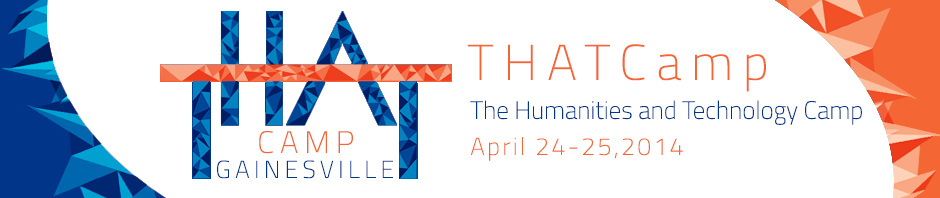 THATCamp BingoThis game is an ice breaker to get THATCampers moving around the room, and networking with other THATCampers. The first person to fill in all the slots with names and email/twitter addresses will get a gift!Your name:Your email address:CategoryNameEmail/Twitter1Someone from a different university2Someone who has an on-going DH project3Someone who works with archives/collections4Someone who has web development skills5Someone who has video, photo, or text editing skills6Someone who has been live tweeting TCGNV7Someone who has taught a blended/online class8Someone who has used digital material in class/research9Someone who has experience with grant writing10Someone who has project management experience